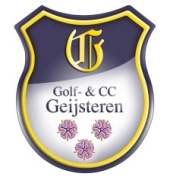 inschrijfformulier golfbridgetoernooi 15 juli 2016TOTAAL INSCHRIJFGELD VOOR 2 PERSONEN =  € …………………………………..Inschrijfgeld  niet leden Golfclub Geijsteren  :   €   68  ( incl. greenfee )Inschrijfgeld leden Golfclub Geijsteren          :   €   38Gelieve het inschrijfformulier voor 1 juli 2016 te retourneren naar het secretariaat van G. & C.C. Geijsteren, het Spekt 2, 5862 AZ Geijsteren of per email naar secretariaat@golfclubgeijsteren.nlHet totale inschrijfgeld per paar graag voor 1 juli overmaken op rekeningnummer 
(Let op: ander nummer dan voorgaande jaren)
NL19 RABO 0302728856 t.n.v G&CC Geijsteren onder de vermelding van:
“ GOLFBRIDGE “Teneinde de portokosten te kunnen reduceren verzoeken wij u uw e-mailadres te vermelden om verdere correspondentie via dit medium af te wikkelen.In te vullen door organisatieDatum ontvangst inschrijfformulier:                          	………………………………………….Datum ontvangst inschrijfgeld:            			………………………………………….                              ContactpersoonPartnerAchternaamVoorlettersRoepnaamAdresPostcodeWoonplaatsTelefoonHomecourseHandicart nodigExact handicapE-mailadresThuisbridgeClubbridgeCompetitiebridgeInschrijfgeld€ 38€ 68